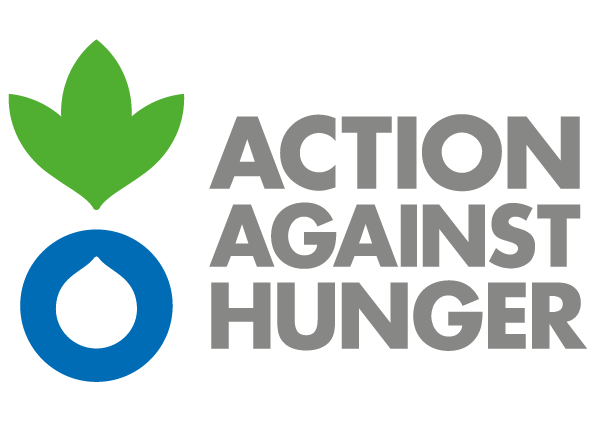 Action Against HungerMission South CaucasusSupplier Evaluation Questionnaire and Financial Offer momwodeblis Sefasebis kiTxvari da finansuri SemoTavazebaPlease provide your best offer for the products listed below (or similar)/ gTxovT mogvawodoT Tqveni saukeTeso SeTavazeba qvemoT CamoTvlil produqtebze (an msgavs produqtze): LOT /ლოტი I:LOT /ლოტი II:Location of other operational sites/ kompaniis sxva ofisebi garda saTao ofisis:Please state the nature of your business / kompaniis ZiriTidadi momsaxurebis sfero:Years in business / ramdeni welia arsebobs Tqveni kompania:Possibility of payment by bank transfer / SesaZlebelia Tu ara gadaxda sabanko gadaricxviT:Possibility of payment after delivery (otherwise indicate how many % advance payment is required) / SesaZlebelia Tu ara gadaxda miwodebis Semdeg (winaaRmdeg SemTxvevaSi miuTiTeT წინასწარ ramdeni procentiს გადახდა გესაჭიროებათ):Please indicate possibility of delivery to Tbilisi and delivery lead time / gTxovT miuTiTeT SesaZlebelia Tu ara mowodeba TbilisSi da mowodebis periodi (XX dRe):Please state the offer validity /gTxovT miuTiTeT SemoTavazebis moqmedebis vada:I confirm that all the information given is accurate. For and on behalf of the supplier/მე ვადასტურებ, რომ მოცემული ყველა ინფორმაციაAction Against Hunger appreciates the suppliers’ efforts in responding to these questions. Please note that the completion of this questionnaire does not equate to any contractual link between Action Against Hunger. Action Against Hunger. ორგანიზაცია Action Against Hunger- აფასებს მომწოდებლის ძალისხმევას კითხვარის შევსებისთვის.გთხოვთ გაითვალისწინოთ, რომ ამ კითხვარის შევსება არ არის გაიგივებული ორგანიზაციას Action Against Hunger და მომწოდებლის შორის  საკონტრაქტო ვალდებულებებთან..Company Name:კომპანიის სახელწოდება:Address:მისამართი:Sales Contact Person:გაყიდვების წარმომადგენელი:Phone Number:ტელეფონის ნომერი:Email:ელექტრონული ფოსტა:Date of submission:შევსების თარიღი:NItemნივთიQuantity requiredUnitUnit Price in GelTotal priceBrandExpiration date1Antiseptic liquid soap- 4 litre
ანტისეპტიკური თხევადი საპონი (4 ლ)For hand washing / bathing
ხელის110Piece/ცალი2Dispenser for antiseptic liquid soap -0,5 litre, transparent plastic
დისპენსერი ანტისეპტიკური თხევადი საპონინისთვის  0,5ლ,პლასტმასის, გამჭვირვალეFor handwashing
ხელის80Piece/ცალი3Plastic toilet bin, with pedal 30 lire
პლასტმასის ტუალეტის ურნა (30 ლ) , ფეხსადგამითToilet bin to manage MHM waste 
ნარჩენების მართვის65Piece/ცალი4Bag with strip  -1 pack  (20 bags in each-cellophane)
 ცელოფნის ნაგვის პარკი თასმით  (შეკვრა- 20 ცალი შეკვრაში)For garbage
ნაგვისთვის80Piece/ცალი5Plastic jug -(2 litre-1 piece)
პლასტმასის გრაფინი (ცალი- 2 ლიტრიანი)Handling of water 
წყლისთვის80Piece/ცალი6Plastic bucket with lid  (10 litre-1 piece)
პლასტმასის ვედრო სახურავით (10 ლ)For cleaning
დასუფთავებისთვის80Piece/ცალი7Bamboo mop -  piece 
ბამბუკის იატაკის საწმენდი ჯოხი  (ცალი)For cleaning
დასუფთავებისთვის80Piece/ცალი8Cleaning rag - piece( 58X80 size)
იატაკის საწმენდი ტილო(58X80)For cleaning
დასუფთავებისთვის200Piece/ცალი9Floor-tile cleaning fluid 750 ml- 1 piece
იატაკის ფილების საწმენდი სითხე (750 მლ)For cleaning
დასუფთავებისთვის80Piece/ცალი10Paper Towels -( 2 layers, 25 cm X130 cm) -roll
ქაღალდის ხელსახოცი-2 ფენიანი, 25სმX130სმ  ( რულონი)For cleaning and hand drying
ხელის200Piece/ცალი11Telethermometry-Medical Infrared Thermometer - piece
დისტანციური თერმომეტრი სამედიცინო ინფრარედ თერმომეტრი  (ცალი)For measurement temperature
სიცხის გასაზომი45Piece/ცალი12Rubber gloves -piece(different size)
რეზინის ხელთათმანი (სხვადასხვა ზომის (ცალი)For cleaning
დასუფთავებისთვის200Piece/ცალი13Coat- for cleaner -piece
 დამლაგებლის ხალათი ( ცალი)For cleaner
დამლაგებლისთვის80Piece/ცალი14Broom (Georgian) piece
ცოცხი ქართული ( ცალი)For cleaner
დამლაგებლისთვის80Piece/ცალი15Chlorine -4litre -1 piece
ქლორი (4 ლ)For toilet cleaning
საპირფარეშოს დასუფთავებისთვის100Piece/ცალი16Waterproof apron -piece
 წყალგაუმტარი წინსაფარი (ცალი)For cleaner
დამლაგებლისთვის80Piece/ცალი17Trolley (big)- Multi Service Trolley- piece
ურიკა (დიდი) მრავალფუნქციურიFor cleaning
დასუფთავებისთვის7Piece/ცალი18Trolley (small)- cleaning set piece
ურიკა (პატარა) დასუფთავების კომპლექტიFor cleaning
დასუფთავებისთვის9Piece/ცალიNItemTotal quantityUnitUnit priceTotal priceBrandExpiration date1Water bottle (plastic, high quality HDP or HDPE) 500 ml, Length, width, height: 6.5 x21, weight (kg): 0.250 
წყლის ბოთლი  (მაღალი ხარისხის პლასტმასი HDP or HDPE) 500 მლ, სიგრძე, სიგანე, სიმაღლე:6.5x21,წონა (კგ): 0.250935Piece/ცალი2Lunch box ( plastic, high quality HDP or HDPE) 2 sections-Shape: rectangular, volume: 200 ml, length, width, height: 20 x 20 x 7 cm
ორ განყოფილებიანი სადილის კონტეინერი (მაღალი ხარისხის პლასტმასი HDP or HDPE,)ფორმა:ოთხკუთხა, მოცულობა: 200 მლ, სიგრძე, სიგანე, სიმაღლე:20 x 20 x 7 სმ935Piece/ცალი3Antiseptic liquid soap (1 litre)
ანტისეპტიკური, თხევადი საპონი (1 ლიტრიანი)935Piece/ცალი4Hand disinfectant gel (50 ml)
ხელის სადენზიფექციო გელი (50 მლ)935Piece/ცალი5Hand desinfectant spray 0,5 litre
ხელის დეზინფექტანტი- სპრეი (0,5 ლიტრიიანი)935Piece/ცალი6Wet napkin antibacterial (small pack 15 pc)
სველი ანტიბაქტერიული ხელსახოცი (პატარა შეკვრა 15 ცალიანი)935Piece/ცალი7Wet napkin antibacterial (big pack 100 pc)
სველი ანტიბაქტერიული ხელსახოცი (დიდი შეკვრა 100 ცალიანი)935Piece/ცალიSignatureSignatureSignatureSignatureNameNameNameNameSignatureSignatureSignatureSignatureNameNameNameNamePositionPositionPositionPositionDateDateDateDatePositionPositionPositionPositionDateDateDateDate